 LiveWell Executive Team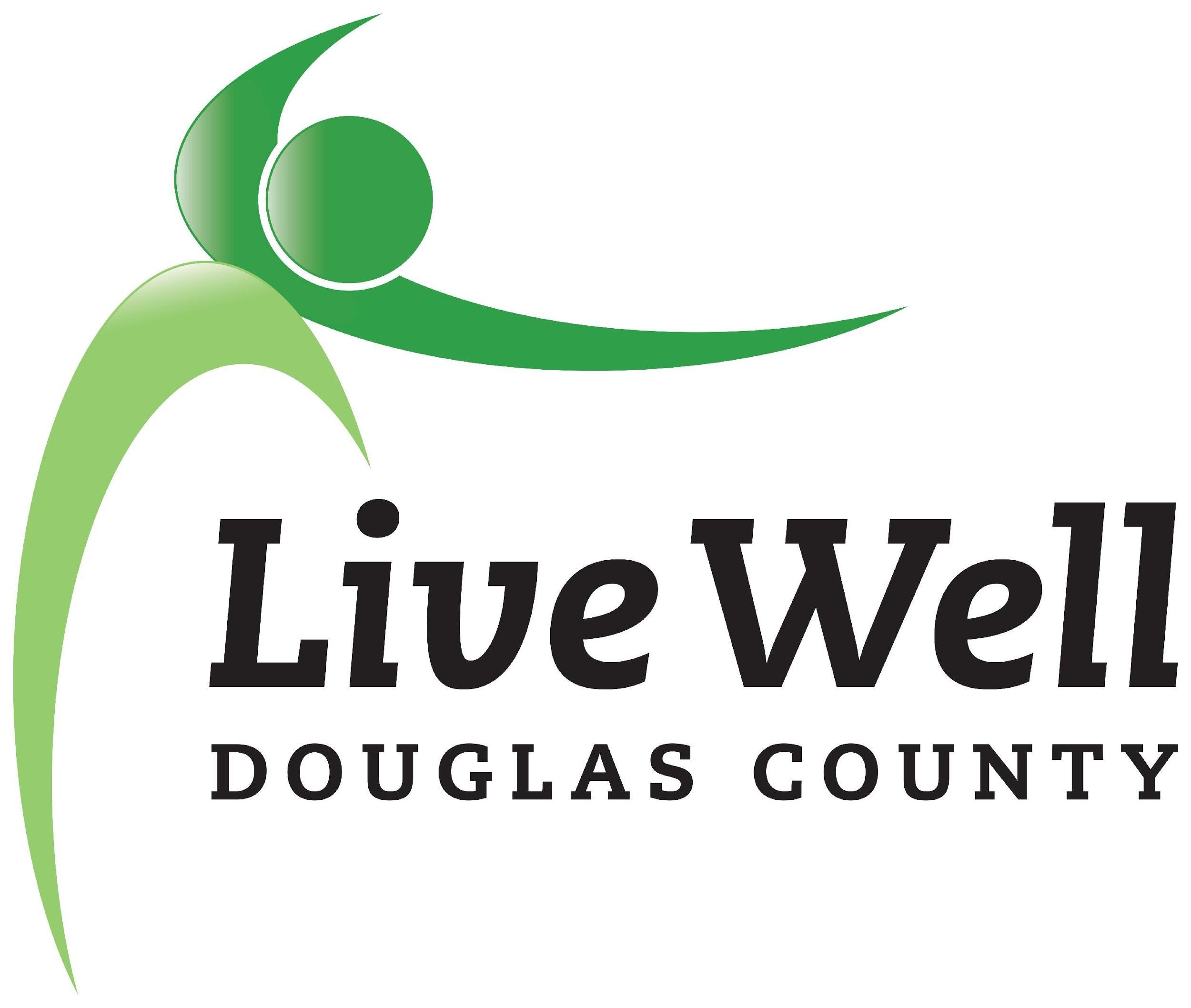  Meeting AgendaMarch 19, 2021, 11:00-12:30pmOnline via ZoomItemNotesAction steps/MinutesGeneral Updates“Political advocacy” - Bolder Advocacy ResourcesOthersReview resourcesPublic Charities Can LobbyAdministrative AdvocacyIRS Lobbying FlowchartWho is a legislatorOrganization tax status: use of tax umbrella under KSRE, 501c3, 501c4Marty to follow up with Mary Marrow/technical support with BCBSProgrammatic UpdatesPackage funding (below)Request to expend $720.00 for 36,  $20.00 Downtown Lawrence gift cards (or $900.00 for 36 cards @ $25.00)BCBS April Impact Report:Please provide a quote from coalition leadership or a partner about the value of the Pathways work to your community. Be creative! (Approx. 15-25 words). Describe your coalition, including your mission or vision, if applicable. (Approx. 50-60 words). Tell us about a package that you are excited about to promote healthy eating. Reminder: Write like you are talking to a member of your community. (Approx. 40-50 words). Tell us about a package that you are excited about to promote active living. Reminder: Write like you are talking to a member of your community.Tell us about a package that you are excited about to address commercial tobacco control. Please provide three key findings from your Community Perception Data Collection (e.g., focus groups, key informant interviews or survey) that stood out to your coalition).Please report how many partners you have engaged in the Pathways work.Confirm the number of packages you will be working on in Action Period 1.Workgroups to develop spending plans with Marty, share maximum amounts available per packageDraw down other grant dollars/compliment (e.g. Nutrition Incentive Hub)Utilize existing data on DUFB barriersOutreach and advertising dollarsMini-grants to partners (e.g. youth and young-person led tobacco prevention groups)HBE should have no problem spending down money (based on historical projects like educational materials and infrastructure)Healthy Food Rx ProgramExplore the possibility of using the Community Checkbox to document BCBS package-specific deliverables/progress (decision is up to Public Health)Christina will get details to Valorie with specific modifications - need to be able to keep CHP and grant deliverables separable, current system doesn’t allow this - need for modification; plan to meet end of AprilBudgetSee document prepared by MarlinRemaining funds at Public Health, cost to maintain online resources (website, etc) - potential to change online platform/website; need to train more people to use websiteValorie shared regular expenses amount ($1,700/year)Joey will invite George to future meeting to discuss expenses, optionsNew Business Updating BylawsSix PathwaysPackages Being ImplementedMinimum Amount AvailableMaximum Amount AvailableCommunity & Social ContextCommercial Tobacco 21$1,000.00$30,000.00Community & Social ContextPlace Making$1,000.00$50,000.00Neighborhood & Physical EnvironmentSafe Routes to School /Multimodal Transportation$1,000.00$100,000.00FoodSafe Routes to Food$1,000.00$100,000.00FoodSimply Produce$5,000.00$20,000.00EducationTobacco-Free Campuses$1,000.00$25,000.00Health CareHealthy Food RX Prescription Program$10,000.00$20,000.00Economic StabilityDouble Up Food Bucks$1,000.00$5,000.00Economic StabilityFood Pantry / Hunger Relief$5,000.00$25,000.00$26,000.00$375,000.00